Uncompromised honesty and dedication for the disbursement of my role as a professional engineer for the benefit of the employer, for the service to community and for self-development and well-being.  To work on a challenging job profile which provides an opportunity to enhance my technical skills and knowledge. Now I’m seeking towards a job in a growing organization to avail knowledge by knowing the ability under the supervision of highly skilled staff and profession of highly command management.2012-2016	Shenyang Jianzhu University, Shenyang, Liaoning, China  B.S in Civil Engineering2009-2012	G.C.T RASUL MB.Din (P.B.T.E Lahore)D.A.E in civil2008-2010	 BISE Gujranwala, PakistanMatriculation      	                 EnglishSpeaking , listening ,writing and Reading.UrduSpeaking , listening  ,writing and Reading.HindiSpeaking ,  listeningChinese                                              Speaking , listening                                   Auto CAD                      Ms Office, Excel, PowerPoint                   Operating System, Windows XP, Windows 7, Windows 8, Windows 10                     E-Mail and Web Browsing         Self-Confident and Great Patience         Strong Inner Personal Communication SkillI have worked with Sea Blue Builders in the capacity of assistant Civil Engineer for four months (From 25/12/2015 to 25/04/2016). Playing Computer gamesCricket, Football, Badminton, BilliardsLearning Computer SoftwaresReading BooksConducting Online research on Civil EngineeringSwimming Reading diversified material on Religion & history                                 Reference will be provided upon request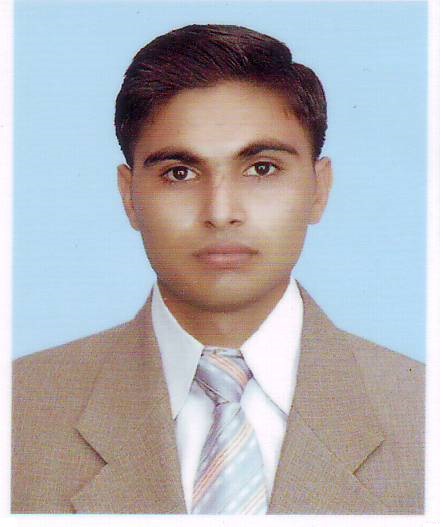                      Qamar                                                 Civil  Engineer                     Qamar                                                 Civil  EngineerPhone NumberWhatsapp +971504753686 / +919979971283E mail Address  Qamar.290372@2freemail.com Date of birth21/04/1993NationalityPakistani